CURRICULUM VITAE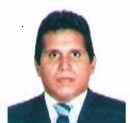 NOMBRES Y APELLIDOS: Alcides Francisco Antúnez Sánchez.Provincia Granma. República de Cuba.CIUDADANIA: cubana.TITULOS DE:Licenciado en Ciencias Penales, 1983, Instituto Superior del Ministerio del Interior, Ciudad de La Habana. (Aulas anexas Holguín-Bayamo).Licenciado en Derecho, 1995, Instituto Superior de Ciencias Agropecuarias Bayamo. (Actual Universidad de Granma). Modalidad Curso a Distancia de la Universidad de Oriente. Ministerio de Educación Superior.Especialista en Asesoría Jurídica. Facultad de Derecho. Universidad de Oriente. 2005. GRADOS ACADÉMICOS:Diplomante en Derecho de la Salud. Universidad de La Habana - Ministerio de Salud Pública. Ciudad de La Habana. República de Cuba.Diplomante en Derecho de Empresas. Universidad de Oriente. Provincia Santiago de Cuba. República de Cuba. Diplomante en Desarrollo Gerencial. Universidad de Granma. Provincia Granma.Diplomante en Comunicación Social y Relaciones Públicas para la Cruz Roja Cubana. Federación Internacional de la Cruz Roja, Media Luna Roja y Cristal Rojo. Delegación Regional Centroamérica y el Caribe Hispanohablante-Cuba. Ciudad de La Habana. República de Cuba.Especialista en Asesoría Jurídica. Universidad de Oriente. Provincia Santiago de Cuba. República de Cuba.Diplomante Fundamentos de la nueva Universidad Cubana. Centro Universitario Municipio Bayamo. Universidad de Granma.CENTRO DE TRABAJO DONDE HA LABORADO ANTERIORMENTE Y FUNCIONES DESEMPEÑADAS:Unidad Provincial de Instrucción Policial, Ministerio del Interior Granma. Instructor Policial Provincial. Centro Provincial de Higiene y Epidemiología Granma. Ministerio de Salud Pública. Asesor Jurídico. Ministerio de Auditoría y Control. Delegación Granma. Especialista Jurídico Auditor Gubernamental. Dirección Provincial de Justicia. Director Jurídico. Consultoria Especializada de Salud. Universidad Médica Granma. Profesor adjunto Tecnologías de la Salud.  Sede Universitaria Municipio Bayamo. Profesor adjunto carrera Derecho. .Escuela Provincial de la CTC Granma. Profesor adjunto Curso Técnico Medio Derecho Laboral. Consultoria Jurídica Especializada de Comercio, Gastronomía y Servicios. Abogado Consultor.  INSTITUCION DONDE LABORA ACTUALMENTE: Universidad de Granma. Carrera de Derecho. Profesor. Facultad de Ciencias Sociales y Humanísticas. Universidad de Granma.EXPERIENCIA PROFESIONAL: 28 años de Jurista.ESPECIALIDAD:Asesoría Legal.Especialista Jurídico Auditor Gubernamental.Abogado - Consultor Jurídico.Profesor carrera derecho.CATEGORIA DOCENTE:1.- Profesor Adjunto a la Universidad Granma. Carrera de Derecho. Ano 2001 Categoría Docente otorgada: Instructor. Año 2003-2006. Asistente. 2007-2010.2.-Profesor Adjunto a la Universidad Granma. Carrera de Derecho. Centro Universitario Municipio Bayamo. Categoría Docente otorgada: Asistente adjunto. Año 2003 al 2010.3.-Profesor Adjunto a la Universidad Médica en Granma. Categoría Docente reconocida: Instructor adjunto. Año 1998 - 2009.4.-Profesor Adjunto Escuela Provincial de Cuadros Sindicales “Lázaro Peña González”. Central de Trabajadores de Cuba.  Granma. 2000-20085.-Profesor Adjunto Escuela Formadora Trabajadores Sociales. Universidad de Granma. Sede Universitaria Municipio de Bayamo. 2003-2004.EMAIL: alcides.grm@infomed.sld.cu, aantunez@udg.co.cuCURSOS DE POSTGRADOS RECIBIDOS:Con la UNIVERSIDAD DE ALICANTE, ESPAÑA. Facultad de Derecho. Unión Nacional de Juristas de Cuba Bayamo. Granma:1-Constituciones y períodos constituyentes, 1997.2-Derecho Romano y Derecho común como génesis de los procesos codificadores Europeo y Americano, 1997.3-La ciudadanía de la Unión Europea, 1997.4-Los sistemas de Protección por desempleo, 1997.5-Instituciones y Derecho de la Unión Europea, 1997.6-Constitución y Derecho constitucional, 1997.Con la UNIVERSIDAD DE ORIENTE, SANTIAGO DE CUBA. Facultad de Derecho:1-Postgrado de Metodología de las Investigaciones jurídicas, 1997.2- Diplomado Derecho de Empresas. Curso 2001/ 2002.Módulos: Teoría de las obligaciones.Derecho Mercantil.Propiedad Intelectual y Derecho de autor.Derecho Administrativo.Derecho Laboral.Derecho financiero y tributario.Informática jurídica.Contabilidad y finanzas.Problemas sociales.Derecho Económico.Introducción a la Metodología de las investigaciones jurídicas.3.- ESPECIALIDAD EN ASESORÍA JURÍDICA. Cursos 2003/ 2004. 2004/2005.Menciones:  Economía de Empresas.Metodología de las Investigaciones Jurídicas.Derecho Laboral y Seguridad Social.Derecho e Informática.Contabilidad Financiera.Derecho Civil.Obligaciones y Contratos.Derecho Agrario.Derecho Administrativo.Derecho Urbanístico.4. ESPECIALIDAD DERECHO CIVIL Y FAMILIA. Curso 2005/2008.Módulos:El latinismo y la presencia de las instituciones del Derecho Romano en el Derecho Civil. Introducción al Derecho Civil.Derecho Notarial.Metodología de las investigaciones jurídicas.Teoría del Proceso Civil 1era Parte.Teoría del Proceso Civil 2da Parte.Derecho a la propiedad intelectual.Derecho de familia.Teoría del Derecho.Instituciones sucesorias.Derecho Agrario.Derecho sobre bienes. 1era parte.Derecho sobre bienes. 2da parte.Teoría de las obligaciones y los contratos civiles. 1era parte.Teoría de las obligaciones y los contratos civiles. 2da parte.Medio Ambiente.5.- Postgrado Derecho Tributario Financiero. Universidad de Oriente. 2007. UNJC Granma.6.- Postgrado Derecho Administrativo. Universidad de Oriente. 2008. UNJC GranmaCon la FACULTAD DE CIENCIAS MÉDICAS GRANMA.1- La Pedagogía Cubana, 1997.2- Curso de computación Windows. (Word, Excel, Power Point, Access). Curso 2001/2002.3- Curso introductorio nivel básico de inglés. Sistema Kernel I, II y III. 2002. Con el JOVEN CLUB DE COMPUTACION. Ciudad de Bayamo. Provincia Granma.Curso de computación básica. Windows. 2002.Con el MINISTERIO DE JUSTICIA.Curso de Técnicas Legislativas. Ciudad de La Habana. Ministerio de Salud Pública. La Habana. 2002.Curso de Técnicas de Dirección. Dirección Provincial de Justicia en Granma. Ciudad de Bayamo. 2005.Curso de Técnicas de Dirección. Dirección Provincial de Justicia en Granma. Ciudad de Bayamo. 2007.Con la UNIVERSIDAD DE GRANMA. Postgrado de Didáctica de la Educación Superior, Mayo, 1998. UNJC Granma.Postgrado de computación Windows 2000. Curso 2001/2002.Postgrado de computación Windows 2003/2004.DIPLOMADO EN DESARROLLO GERENCIAL. 1998/1999.Módulos: Teoría de la dirección.Estadística para ejecutivos.Comportamiento organizacional.Contabilidad y Finanzas.Técnicas de dirección.Mercadotecnia.Técnicas y habilidades de negocios.Gestión de los recursos humanos.Dirección estratégica.DIPLOMADO EN FUNDAMENTO DE LA NUEVA UNIVERSIDAD CUBANA. 20092010. Módulos: -Introducción y fundamentos de la nueva Universidad.-Política y sociedad contemporánea.-Fundamentos didácticos de la nueva universidad cubana. -La educación en valores y la tutoría de la nueva universidad.-Las Tics en la universalización de la Educación Superior Cubana.Con el CENTRO DE ESTUDIOS DEL DERECHO INTERNACIONAL HUMANITARIO de la Cruz Roja Cubana.  CEDIH. Ministerio de Salud Pública. La Habana. Cuba.1.- Curso categoría elemental Básica sobre Derecho Internacional Humanitario. Bayamo. 1999. Filial de Ciencias Médicas. Bayamo. Provincia Granma.2.- Curso con la categoría de Instructor del Derecho Internacional Humanitario. Provincia Holguín. 1999.Con la ESCUELA NACIONAL DE LA SALUD. Ministerio de Salud Pública Universidad de La Habana. Facultad de Derecho. CENAPET. La Habana. Cuba.1.-Diplomado en Derecho de la Salud. Curso 1999/2000. MINSAP. Ciudad de La Habana. Universidad de la Salud- Universidad de La Habana.Módulos: Parte General e Introductoria: La Relación Jurídica.Derecho de la Salud.Regulación jurídica en torno al actuar del médico y del personal de la salud en general.El Derecho de la Salud y la Bioética.Regulación Sanitaria en Cuba.Arista Mercantil del Derecho de la Salud.2.- Taller Nacional de Legislación de Salud. 1996. Con la CRUZ ROJA CUBANA. Delegación Granma:1.- Curso Primeros Auxilios. 2000. Filial Ciencias Médicas Bayamo. Granma.2.- Profesor de Derecho Internacional Humanitario. Curso de formadores contra Desastres. 2001. Bayamo. Granma. 3.- Profesor de Derecho Internacional Humanitario. 2002-2007. Cruz Roja Cubana Granma. Recalificación a difusores de DIH. 4.- Profesor formación y habilitación de Restablecimiento de Contactos Familiares y Búsqueda. 2007. FCM Bayamo.5.- 1era Jornada Científica. Cruz Roja Cubana. Granma. 2008. Ponente.6.- 2da Jornada Científica. Cruz Roja Cubana. Granma. 2009. Ponente-Tribunal.7.- Taller sobre desarrollo institucional de Cruz Roja Cubana. 2009. 8. – Taller PRECO III. Preparación comunitaria. Cruz Roja Cubana-Cruz Roja Noruega. 2010.Con la Sociedad Nacional de la CRUZ ROJA CUBANA. Comité Internacional de la Cruz Roja. Universidad de La Habana.1.-Diplomado Comunicación Social y relaciones públicas para Cruz Roja. Curso del programa de educación abierto y a distancia para comunicadores de Cruz Roja. 2002/2003. Universidad de La Habana- Federación Internacional Cruz Roja y Media Luna Roja.Módulos: Programa de identidad.Comunicación.Divulgación.Imagen Institucional.Desarrollo de recursos.Fórmulas para el financiamiento.Fortalecimiento de la capacidad.2.- Taller de Formación y reciclaje para difusores de Doctrina y DIH. La Habana 2006.3.- Taller de recalificación para difusores de DIH. La Habana 1998.4.- Taller Nacional Docente Universitario de DIH. La Habana 1999.5.- Curso de reciclaje para instructores de DIH. La Habana 1998.6.- Curso de formación y reciclaje de Doctrina y Derecho Internacional Humanitario. 20 aniversarios de la firma de los Protocolos Adicionales y los 4 Convenios de Ginebra. La Habana. Cuba. 20027.- Diplomado de Educación a distancia para comunicadores de Cruz Roja Cubana. Universidad de La Habana. 2002.8.- Curso de Gobierno y Liderazgo. La Habana. 2002.9.- Taller de formación y reciclaje de comunicación y relaciones públicas. La Habana 2000.10.- Curso de formación y reciclaje difusión y relaciones públicas. La Habana 2000.11.-Curso de formación de responsables provinciales de DIH/ comunicación. La Habana 1998.12.-Curso de doctrina, difusión y reciclaje para difusores y comunicadores del Derecho Internacional Humanitario. Provincias Orientales. Bayamo. 2007. Provincia Granma.13.- Taller de formación y reciclaje difusión del derecho internacional humanitario. CENAPET. Ministerio de Salud Pública. Ciudad de La Habana 2008.14.- Taller Nacional inicio del Proyecto PRECO, Cruz Roja Noruega. CENAPET. Ministerio de Salud Pública. Ciudad de La Habana 2008.15.- Responsable Difusión-Comunicación para la Cruz Roja Cubana. 1997- 2008.16.- Curso de reciclaje para instructores de DIH. La Habana. 2009.Con el Centro Provincial de promoción y Educación para la Salud. CENTRO PROVINCIAL DE HIGIENE Y EPIDEMIOLOGIA. Municipio Bayamo. Provincia Granma:1.- Curso básico de Promotor para la prevención del VIH- SIDA. 2007.2.- Curso de Consejería para la prevención del VIH- SIDA. 2007.3.- Curso Básico Inglés. Sistema Kernel. 2000-2001.4.- Taller Viviendo con el VIH. 2001.5.- Diplomado de Dirección para los directivos del área de Higiene y Epidemiología. Escuela Nacional de Salud Pública. Profesor Modulo 6: La Legislación Sanitaria. Curso 2007-2008. Con la Asociación Nacional de Economistas de Cuba- Ministerio de Comercio Exterior:1.- Fundamentos del Derecho Mercantil. 2000.2.- Implementación del Control Interno. Resolución 297 del Ministerio de Economía y Planificación. 2005.Con el Centro Universitario Municipal de Bayamo. Universidad de Granma:1.- Postgrado Metodología Investigación. 2006-2007. 2.- Postgrado Didáctica. 2008-2009.3.- Postgrado Problemas sociales y de la tecnología. 2008-20094.- Postgrado Idioma Inglés. 2008-20095.- Evento Municipal SUM Bayamo. Universidad 2010. Curso 2008-2009.EXPERIENCIA DOCENTE:1-Formación de Técnicos Medios de Higiene y Epidemiología, Cursos: 1987-1988,1993-1994,1994-1995 y 1995-1996. Centro Provincial de Perfeccionamiento y Capacitación de la Salud. Bayamo. Granma. Asignatura: Derecho Sanitario.2-Curso de actualización de actividades de Control de Vectores, 1991, Facultad de Ciencias Médicas. Manzanillo. Asignatura: Derecho Sanitario y Administrativo (Contravenciones Administrativas).3-Curso el Ambiente escolar y su Influencia en la Salud del Niño y Adolescente. Centro Rector de Perfeccionamiento Técnico y Profesional de la Salud. Bayamo. Granma. Año 1990. Asignatura: Derecho Sanitario.4-Curso de actualización en Higiene del Trabajo. Año 1989. Centro Rector de Perfeccionamiento Técnico y Profesional de la Salud. Bayamo. Granma. Asignatura: Derecho Sanitario.5-Curso de micro localización e inspección a obras en construcción.1989. Centro Rector de Perfeccionamiento Técnico y Profesional de la Salud. Bayamo. Granma. Asignatura: Derecho Sanitario. 6-Curso de Inspección Sanitaria Estatal. 1988. Centro Rector de perfeccionamiento Técnico y Profesional. Bayamo. Granma. Asignaturas: Derecho de la Salud y Administración de Salud.7-Curso de Higiene Escolar, 1987, Centro Rector de perfeccionamiento Técnico y Profesional. Bayamo. Granma. Asignatura: Derecho Sanitario.8- Curso de Formación de Médicos Especialistas en Higiene y Epidemiología, 1990. CPHE Granma. Asignatura: Administración de Salud.9-Conferencias a curso de Urgencia Médica. Derecho Internacional Humanitario. 1998. Filial Ciencias Médicas Bayamo. Asignatura: Derecho Internacional Humanitario.10-Conferencias sobre Legislación de salud en la temática de las Contravenciones sanitarias. 1998. Curso Control de Vectores. Filial Ciencias Médicas Bayamo. Asignatura: Derecho Sanitario.11-Curso post grado de Derecho Internacional Humanitario. 1997/1998. Filial Ciencias Médicas Bayamo.12-Curso de post grado Derecho Internacional Humanitario. 1998/1999. Filial Ciencias Médicas Bayamo.13-Curso a Secretarios Cruz Roja Cubana. Derecho Internacional Humanitario. Provincias Las Tunas, Holguín y Granma. 1998/ 1999. Filial Ciencias Médicas Bayamo. 14-Curso Básico de formación a Instructores en Derecho Internacional Humanitario. Colegio Médico Provincia Holguín.1999. 15-Conferencias al Diplomado en Epidemiología Básica. 1998/1999. Filial Ciencias Médicas Granma. Módulo sobre la Inspección Sanitaria Estatal.  16-Curso de formación de Técnicos de Higiene y Epidemiología. 2000/2001. Filial de Ciencias Médicas Granma. Asignatura: Administración de Salud.17-Curso de formación a Técnicos Medios en Derecho. Escuela Provincial de Cuadros Sindicales en Granma. Cursos: 2000/2007.18- Curso de formación de Trabajadores Sociales. SUM Bayamo. Universidad de Granma. 2004-2005. Asignaturas: Derecho Administrativo y Derecho Laboral.20. Profesor Principal Metodología Investigación Socio Jurídica. Sede Universitaria Municipal Bayamo. Universidad de Granma. 2003/ 2005. Carrera Derecho.21. Profesor Asignatura Teoría del Estado y del Derecho. Sede Universitaria Municipio Bayamo. Universidad de Granma. 2003/ 2004. 2004/2005. Carrera Derecho.22. Profesor Asignatura Derecho Constitucional General y Comparado. Sede Universitaria Municipio Bayamo. Universidad de Granma. 2004/2005. Carrera Derecho.23. Profesor Asignatura Metodología Investigación Social. Curso de Formación de Trabajadores Sociales. Bayamo. Escuela Formación Trabajadores Sociales Santiago de Cuba. Universidad de Granma. 2004/ 2005. Asignatura: Metodología Investigación Social.24. Profesor Principal Asignatura Derecho Administrativo. Sede Universitaria SUM Bayamo. Universidad de Granma. Curso 2005/ 2010. Carrera Derecho.25. Profesor Asignatura: Seguridad Social. Facultad de Ciencias Médicas en Granma. Curso de Lic. En Tecnología de la Salud. Especialidad Rehabilitación y Trabajo Social. Curso 2005/2007. Filial Ciencias Médicas Bayamo.26.- Profesor Asignatura Derecho de Contratos. Sede Universitaria Municipal Bayamo. Curso 2006/2007. Curso 2007/ 200827.-Profesor Asignatura Derecho Laboral. Facultad de Ciencias Médicas Granma. Licenciatura en Administración y Economía de la Salud. 2006/2007.  3er año.28.-Profesor Asignaturas Derecho, Derecho Laboral y Derecho Administrativo. Facultad de Ciencias Médicas Granma. Licenciatura en Administración y Economía de la Salud. 2005/2006. 2006/2007. 2do año y 3er año.29.- Profesor Asignatura Derecho Procesal Civil I. SUM Bayamo. 2006/2007.30.- Profesor Asignatura Derecho Ambiental. SUM Bayamo. 2008/2010.40- Curso de Derecho Internacional Humanitario. Facultad de Ciencias Médicas. Manzanillo. Granma.41- Profesor Diplomado Derecho Sanitario. Para Directivos del Centro Provincial de Higiene y Epidemiología Granma. Curso 2007/2008. Asignatura: Legislación Sanitaria.42- Profesor Diplomado Derecho Empresarial. Módulo Derecho Administrativo. Universidad de Granma. Curso 2008/2009.43- Profesor Diplomado Derecho Empresarial. Módulo derecho laboral, administrativo y ambiental. Coordinador de la actividad de posgrado. 2010-2011.POSGRADOS IMPARTIDOS COMO PROFESOR:1.-La Higiene ocupacional y legislación actualizada, Comisiones de Peritaje Médico Laboral. Curso 1996- 1997. CPHE Granma.2.-La Epidemiología y la Salud. Curso 1996-1997.  CPHE Granma.3.-Derecho de la Salud. Filial de Ciencias Médicas Bayamo. 2001-2002.4.-Derecho Internacional Humanitario. Filial Ciencias Médicas Bayamo. 1999-2006.5.-Especialidad a Médicos en Higiene y Epidemiología. Curso de Administración de Salud. Curso 1998-1999. Centro Provincial de Higiene y Epidemiología en Granma. 6.-Diplomado en Epidemiología Básica. Curso 1998/1999. Conferencias en Modulo Derecho Sanitario. La Inspección Sanitaria Estatal. Filial Ciencias Médicas Granma. 7.-Formación Jurídica de los Cuadros del Estado Cubano. Curso 2003-2004-2005. SUM Bayamo. Universidad de Granma.8.-Diplomado de Derecho Empresas. Profesor del Módulo Derecho Administrativo. Curso 2002-2003. Departamento de Derecho. Universidad de Granma.9.-Diplomado Derecho Sanitario. Modulo: Legislación Sanitaria. Universidad Médica, curso 2007-2008. Bayamo.10.- Diplomado de Derecho Empresas. Profesor del Módulo Derecho Administrativo. Curso 2007-2008. Departamento de Derecho. Universidad de Granma.11.- Diplomado de Derecho Empresas. Coordinador. Profesor Módulo Derecho Laboral. Curso 2010-2011. TESIS TUTORADAS:El Trabajo Social y su impacto en la Comunidad del Almirante. Bayamo. Granma. Escuela Trabajadores Sociales. Curso 2003-2004.El trabajo social y el trabajo con los niños bajo peso en el Consejo Popular El Cristo-San Juan. Escuela Trabajadores Sociales. Curso 2003-2004. La Agenda 21, vista desde una óptica legal en la provincia de Granma. 2005-2006. Especialidad Asesoria Jurídica. Universidad de Oriente. Facultad de Derecho.La actividad pesquera en Cuba. Situación Legal. 2005-2006. Especialidad Asesoria Jurídica. Universidad de Oriente. Facultad de Derecho.La revolución integral de la salud y su impacto en la Legislación Laboral Cubana. 2006-2007. Especialidad Asesoria Jurídica. Universidad de Oriente. Facultad de Derecho.La terminación de la relación jurídica laboral en el Sistema Nacional de Salud. Diplomado Derecho Laboral. 2007-2008. Universidad de Oriente. Facultad de Derecho.Trascendencia y perspectiva del teletrabajo para el teletrabajador. Diplomado Derecho Laboral. 2007-2008. Universidad de Oriente. Facultad de Derecho.El inicio de la relación jurídica laboral en el Sistema Nacional de Salud. Diplomado Derecho Laboral. 2007-2008. Universidad de Oriente. Facultad de Derecho.La responsabilidad laboral en la Gerencia ETECSA Bayamo. Curso Técnico Medio Derecho. Escuela Provincial CTC Granma. 2005-2008.Reflexiones sobre la aplicación de la disciplina laboral en el Hospital Docente Universitario Carlos Manuel de Céspedes del Castillo. Municipio Bayamo. Año 2008. Especialidad Asesoria Jurídica. Universidad de Oriente. Facultad de Derecho.La terminación de la relación jurídico laboral al personal propio del Sistema de Salud en Cuba, Año 2008. Diplomado Derecho Laboral. Universidad de Oriente. Facultad de Derecho. El Teletrabajo en Cuba, marco jurídico. Año 2008. Diplomado Derecho Laboral. Universidad de Oriente. Facultad de Derecho. El trabajo decente  a la luz del derecho laboral en el contexto social del Ecuador. Año 2010. Diplomante en la Licenciatura de Derecho. Universidad de Granma-Universidad de Cotopaxi. Ecuador. Departamento de Derecho. Facultad de Ciencias Humanísticas. La relación juridica laboral dentro del sistema de salud cubano. Actualidad. Año 2010-2011. Diplomante en la Licenciatura de Derecho. Universidad de Granma-Universidad de Cotopaxi. Ecuador. Departamento de Derecho. Facultad de Ciencias Humanísticas.TESIS ASESORADAS COMO CONSULTANTE:La Seguridad Social y su impacto en la provincia de Granma. Escuela Central de Trabajadores de Cuba. Granma. Curso 2002-2003.Disciplina Laboral en el Sistema Nacional de Salud Cubano. Escuela CTC Granma. Curso 2003-2004.TESIS EVALUADAS COMO OPONENTE:Tema: Análisis de las regulaciones sobre la aplicación de la Separación de Sector como medida adicional en Organismos Específicos. Tesis para optar titulo de especialista en asesoría jurídica. Facultad de Derecho. Universidad de Oriente. Curso 2004- 2005.Tema: La idoneidad demostrada en el Sistema de Perfeccionamiento Empresarial. Tesis para optar titulo de especialista en asesoría jurídica. Facultad de Derecho. Universidad de Oriente. Curso 2004- 2005.Tema: El trabajo decente: posibilidades de aplicación en Cuba. Facultad de Derecho. Universidad de Oriente. Curso 2004-2005. Tesis para optar titulo de especialista en asesoría jurídica. Universidad de Oriente. Curso 2004- 2005.Tema: El recluso laborante en Cuba. Facultad de Derecho. Universidad de Oriente. Curso 2004-2005. Tesis para optar titulo de especialista en asesoría jurídica. Universidad de Oriente. Curso 2004- 2005.Tema: La responsabilidad civil por daños al medio ambiente en las costas del Golfo de Guacanayabo. Curso 2005-2006. Tesis para optar titulo de especialista en civil y familia. Universidad de Oriente. Curso 2005- 2006.Tema: Los Bienes culturales y naturales en la provincia Granma. Protección Legal desde una óptica ambiental. Curso 2005-2006. Tesis para optar titulo de especialista en civil y familia. Universidad de Oriente. Curso 2005- 2006.Tema: El desarrollo del turismo ecológico en la provincia Granma. Aspecto Legal. Tesis para optar titulo de especialista en civil y familia. Universidad de Oriente. Curso 2005-2006. Tema: Valoración de la accidentalidad en las entidades laborales de la provincia Granma. Tesis para optar titulo de especialista en asesoría jurídica. Universidad de Oriente. Curso 2005- 2007.Tema: Los contratos administrativos de gestión de servicio público visto a través del prisma de la concesión de telecomunicaciones en Cuba. Tesis para optar titulo de especialista en asesoría jurídica. Universidad de Oriente. Curso 2005- 2007.Tema: El adiestramiento laboral y el servicio social, su manifestación en el sector docente. Tesis para optar titulo de especialista en asesoría jurídica. Universidad de Oriente. Curso 2005- 2007.Tema: El presupuesto constitucional del derecho al descanso. Las vacaciones anuales pagadas y su manifestación fáctica en la legislación laboral vigente. Tesis para optar titulo de especialista en asesoría jurídica. Universidad de Oriente. Curso 2005- 2007.Tema: La cláusula de confidenciabilidad en los directivos cubanos. Tesis para optar titulo de especialista en asesoría jurídica. Universidad de Oriente. Curso 2005- 2007.Tema: La exención como instrumento de la política tributaria. Universidad de Oriente. Curso 2007-2008.Tema: Insuficiencias y Deficiencias del régimen disciplinario de dirigentes y funcionarios en la legislación vigente en Cuba. Universidad de Oriente. Curso 2007-2008. Tema: Las reservas a la Convención sobre la eliminación de todas las formas de discriminación a la mujer. Universidad de Granma. Curso 2009-2010. Tesis diplomante Licenciado en Derecho.Tema: La cláusula rebus sic stantibus. Una fundamentación jurídico institucional a la luz de los presupuestos para su invocación como causa de terminación de los tratados internacionales. Universidad de Granma. Curso 2009-2010. Tesis diplomante Licenciado en Derecho.Tema: La responsabilidad ambiental objetiva y su incidencia en las empresas del Ministerio de la Construcción de Granma. Universidad de Granma. Curso 2009-2010. Tesis diplomante Licenciado en Derecho.Tema: Los instrumentos de gestión, una panorámica en el municipio Manzanillo. Curso 2010-2011. Tesis diplomante Licenciado en Derecho.TRIBUNALES DISCUSION DE TESIS EN QUE HE PARTICIPADO:Escuela Provincial de la CTC. Técnico Medio en Derecho. Curso 2002-2003. Bayamo. Granma.Escuela Provincial de la CTC. Técnico Medio en Derecho. Curso 2003-2004. Bayamo. Granma.SUM Bayamo. Curso Formación Trabajadores Sociales. Curso 2003-2004. Bayamo. Granma.Centro Provincial de Higiene y Epidemiología Granma. Forum Ciencia y Técnica. Bayamo. Granma. 2000. Universidad de Granma. Tesis en opción por el Título de Licenciado en Derecho. Año 2006. Curso a Distancia asistida.Unión Nacional de Juristas de Granma. Evaluación trabajos Capítulo Derecho Internacional. Año 2006. Unión Nacional de Juristas de Granma. Evaluación trabajos Congreso Informática Jurídica. Año 2007.Universidad de Granma. Tesina en opción por la Diplomatura en Derecho de Empresas. Año 2007. Dirección Provincial de Justicia en Granma.Universidad de Granma. Examen Estatal Licenciatura en Derecho. Curso 2006/2007.Universidad de Oriente. Examen en opción al titulo de la Especialidad en Asesoria Jurídica. Bayamo. 2007.Universidad de Oriente. Examen en opción al titulo de la Especialidad en Asesoria Jurídica. Manzanillo. 2007.Universidad de Oriente. Examen en opción al titulo de la Especialidad en Asesoria Jurídica. Las Tunas. 2007. Universidad de Oriente. Examen en opción al titulo de la Especialidad en Asesoria Jurídica. Manzanillo. 2007.Evento Preparatorio Provincial de Derecho Internacional Humanitario. 2007. UNJC Granma.Universidad de Oriente. Examen en opción al titulo de la Especialidad en Asesoria Jurídica. Santiago de Cuba. 2008.Universidad de Oriente. Examen en opción al titulo de Diplomante en Derecho Laboral. Bayamo, Granma. 2008.Universidad de Granma. Examen en opción al titulo de Licenciado en Derecho. Bayamo. Granma. 2009.Universidad de Granma. Examen en opción al titulo de Licenciado en Derecho. Bayamo-Jiguani. Granma. 2010.Universidad de Granma. Examen en opción al Titulo de Licenciado en Derecho. Curso regular diurno. 2010-2011.INVESTIGACIONES JURIDICAS REALIZADAS:Evaluación de las Multas impuestas por la Inspección Sanitaria Estatal en la Provincia Granma. 1995/1997.Consideraciones acerca del otorgamiento de la Licencia Sanitaria por la Inspección Sanitaria Estatal.1998.Situación actual de la difusión del Derecho Internacional Humanitario en la Provincia Granma.1998.Las Multas y la Inspección Sanitaria Estatal. Granma. Período 1998/1999.La eutanasia y el derecho en Cuba. 2000.Bioética y Derecho. 2001.La Auditoría Gubernamental a las Tecnologías de la Información. 2003.Los Valores Humanitarios en los Círculos de Interés Cruz Roja Cubana en Granma. 2003.40 años de vida y amor. Sistema de Seguridad Social Cubano. 2003.La Auditoría Gubernamental de Cumplimiento 2003.Limbo legal del Derecho Internacional Humanitario en el Siglo XXI. 2003.La Corte Penal Internacional. 2003. Marco Legal en el tráfico comercial de las Importaciones y Exportaciones. 2003.Auditoría v/s Derecho. Derecho v/s Auditoría. 2003.Teoría de la relación jurídica en el derecho de la salud en Cuba. 2003Las concesiones administrativas en el ordenamiento jurídico en Cuba. 2004.Auditando las Tics. 2004.La auditoría ambiental. Una herramienta en la protección del Medio Ambiente. 2005.El proceso de apelación como resultado de la aplicación del Decreto Ley No. 113 de 1989 en el Sistema de la Salud Pública, provincia de Granma. 2005.Experiencias en la formación de Trabajadores Sociales. 2004. Sede Universitaria Municipio Bayamo. Universidad de Granma.Arista mercantil del Derecho de la Salud. Dirección Provincial de Salud Granma. Facultad de Ciencias Medicas Bayamo. ANEC. 2005.Monografía sobre la Auditoría Ambiental desde una óptica Legal. 2005Seguridad y Auditoria Informática. Realidades y perspectivas en Cuba. 2006.  Articulo monográfico sobre La relación médico paciente, ente y derecho en Cuba. 2007.Articulo monográfico sobre El sistema empresarial en el sector del comercio mayorista en la Empresa Mayorista de Productos Alimenticios y otros bienes de consumo de Granma, una aproximación a los principales problemas que no le permiten entrar al Sistema de Perfeccionamiento Empresarial dispuesto en el ordenamiento jurídico cubano. 2008Articulo monográfico sobre La imposición de contravenciones administrativas por la Administración Pública en el sector de Comercio, Gastronomía y los Servicios; invasión al derecho laboral. 2008Articulo monográfico sobre La auditoria ecológica o ambiental. ¿De quien es competencia para ejercitarla bajo el prisma del derecho positivo Cubano? 2008Articulo monográfico sobre La responsabilidad civil del actuar negligente del seropositivo con el VIH/SIDA. Panorama cubano desde la óptica del derecho positivo y comparado. Vinculo del derecho de la Salud como un servicio de la Administración Pública. 2008. Articulo monográfico sobre La responsabilidad del estado como persona jurídica superior en el respeto al emblema de la cruz roja, panorama cubano. 2008Articulo monográfico sobre La sociedad cubana de la cruz roja en el siglo XXI. Autonomía y patrimonio. 2008.Articulo monográfico sobre la terminación de la relación jurídica laboral en el Sistema de Salud de Cuba al personal propio. 2008.Artículo monográfico el reto de la informática contable para el empresario como una herramienta dentro del perfeccionamiento empresarial en Cuba. 2009.Articulo monográfico sobre La imposición de contravenciones administrativas por la Administración Pública en el sector de Comercio, Gastronomía y los Servicios; invasión al derecho laboral. 2009.Articulo monográfico sobre El sistema empresarial en el sector del comercio mayorista en la Empresa Mayorista de Productos Alimenticios y otros Bienes de consumo de Granma, una aproximación a los principales problemas que no le permiten entrar al Sistema de Perfeccionamiento Empresarial dispuesto en el ordenamiento jurídico cubano. 2009.Articulo Valores, antivalores que tributan a la comisión de faltas laborales en el entorno de la empresa Mayorista de Productos Alimenticios de Granma. 2010. Articulo el trabajo decente  a la luz del derecho laboral en el contexto social del Ecuador.2010.Articulo Necesidad de un Código Contravencional en el ordenamiento jurídico de Cuba. 2011.Artículo El derecho ambiental, orígenes en el tiempo. Realidad cubana. 2011.Articulo La auditoría ambiental como herramienta de gestión y el derecho administrativo sancionador, actualidad cubana.  2011.Articulo El derecho administrativo sancionador dentro del ordenamiento jurídico de Cuba. Actores actuales, realidad visible. 2011.Articulo Generalidades históricas de contemporaneidad en la dimensión social-jurídica del medio ambiente. Una apreciación en la primera década del siglo XXI de la problemática ambiental. 2011.PARTICIPACION EN EVENTOS CIENTIFICOS:Jornada Científica Asesor Jurídicos OPP Granma, 1989. Bayamo. Delegado.II Jornada Científica Provincial Higiene y Epidemiología, 1983. Vocal.1 er encuentro de Grupos de Asesoria laboral. CTC Granma. 1998. Delegado.Taller sobre el Proceso de la Economía Cubana 1995. ISCAB 1996. Delegado.I Taller Provincial de Propiedad Industrial, 1997, CITMA Granma. Delegado.Curso de Preparación Política Ideológica a Juristas.1996. Escuela Provincial del PCC, Bayamo. Granma. Alumno.Taller Nacional Legislación de Salud. Centro Internacional de Derecho Humanitario. Ciudad de La Habana, 1996. Delegado.1er Encuentro Taller Profesores Universitarios difusores del Derecho Internacional Humanitario. 1999. CEDIH/ Cruz Roja Cubana. Delegado.3er Simposio Internacional sobre el Coma y la Muerte. Ciudad de La Habana. 2000. Delegado.Encuentro de Relaciones Públicas Cruz Roja Cubana- Federación Internacional Cruz Roja. Ciudad de La Habana. 2000.  Delegado.Evento Provincial de Asesores Jurídicos. Municipio Bayamo. Septiembre 2001. UNJC. Delegado.Jornada Científica Centro Provincial de Higiene y Epidemiología. Septiembre 2001. MINSAP. Delegado.2do Encuentro Nacional de Asesores Jurídicos. Ciudad de La Habana. 2001. UNJC. Ponente.1er Forum Tecnológico especial en nutrición y alimentación. Ciudad de Bayamo. Abril 2002. Facultad de Ciencias Médicas Granma. Ponente.Taller Provincial Congreso Desastres 2003. Poder Popular Provincia Granma. Ponente.Primer Evento Territorial de la UNJC en Granma. Zona del Guacanayabo. Niquero. Granma. 2003. Ponente.3er encuentro nacional de docentes universitarios para la difusión del DIH. CICR. Ciudad de La Habana. 2003. Delegado.1er encuentro de Economía de la Salud. 2004. Granma. Ponente.Encuentro Provincial de Bufetes Colectivos. Bayamo. Granma. 2004. Ponente.Evento Nacional de Derecho Laboral y Seguridad Social. Bayamo. Granma. 2004. Ponente.Evento preparatorio a la 5ta Conferencia Internacional sobre Derecho Ambiental. 2005. Bayamo. Granma. Ponente.Evento Territorial de Consultorías Oriente. 2005. Granma. Ponente.Evento Territorial en Granma, Juriscuba 2005.  Ponente.Evento Internacional sobre Derecho Ambiental. V Conferencia Internacional sobre Derecho Ambiental. Sociedad Cubana de Derecho Constitucional y Administrativo. UNJC. Ciudad de Bayamo. 2005. Ponente.Evento provincial preparatorio al X Congreso Derecho e Informática Jurídica. Granma. 2006. Ponente.Congreso Nacional Derecho e Informática. Sociedad Nacional de Derecho e Informática Jurídica. UNJC Granma. 2006. Ponente.Evento Provincial precongreso al III Encuentro Nacional de Asesores Jurídicos. Granma. 2006. Ponente.Evento Nacional Justicia y SIDA. Centro Nacional de Promoción y Educación para la Salud. MINSAP. 2007. Delegado.Evento Provincial Derecho Ambiental ECOUIRE. 2008. Granma. Delegado.Taller de Preparación Comunitaria. Cruz Roja Cubana Granma. 2008.Jornada Científica VIH/Sida. 2008. Centro Provincial de Educación y Promoción para la Salud. Granma. Ponente.Jornada Científica 1er taller consultoria jurídica. UNJC 2008. Bayamo. Granma. Ponente.Taller Provincial Consultorias Jurídicas. MINJUS Granma. Bayamo. 2009. Ponente.Juriscuba. Taller provincial Granma. UNJC 2011. Delegado.Evento internacional Congreso desarrollo local. 3era versión. Bayamo. Universidad de Granma. Invitado a sesiones del Taller FCSH. 2011.PUBLICACIONES CIENTIFICAS:Página WEB CENTRO PROVINCIAL DE HIGIENE Y EPIDEMIOLOGÍA GRANMA. Municipio Bayamo. lemes.grm@infomed.sld.cuTrabajo investigativo: Las Multas y la Inspección Sanitaria Estatal. Granma. 2002.Trabajo investigativo: El otorgamiento de La Licencia Sanitaria como resultado de la Inspección Sanitaria Estatal. 2003.Página WEB CENTRO PROVINCIAL DE INFORMACIÓN DE CIENCIAS MÉDICAS. Municipio Bayamo. Provincia Granma. roblejo@cpigrm.grm.sld.cuTrabajo investigativo: La auditoría ambiental como herramienta. 2005.Trabajo investigativo: La Inspección Sanitaria Estatal y las Contravenciones Sanitarias. 2003.Página Web UNIÓN NACIONAL DE ALIMENTOS. Ministerio de Comercio Interior. Ciudad de La Habana. Cuba. http://www.unal.cu/UNAL/menu/default.aspxMonografía: Articulo sobre La imposición de contravenciones administrativas por la Administración Pública en el sector de Comercio, Gastronomía y los Servicios; invasión al derecho laboral. 2009.Monografía: Articulo sobre El sistema empresarial en el sector del comercio mayorista en la EMPA Granma, una aproximación a los principales problemas que no le permiten entrar al Sistema de Perfeccionamiento Empresarial dispuesto en el ordenamiento jurídico cubano. 2009.ILUSTRADOSpublicaciones@ilustrados.com . España. http://www. Ilustrados.com/publicaciones/comTesis especialidad Asesoría Jurídica: La Auditoria ambiental una herramienta, ente y derecho en Cuba. 16 Marzo 2007.ilustrados.com/publicaciones index    468            http://www.ilustrados.com/publicaciones/EEZlklAkFEIswISWLo.php, Publicado 9 de abril    de 2007.Monografía: La auditoria ambiental como herramienta. 23 abril 2007. ilustrados.com/publicaciones index 678 http://www.ilustrados.com/publicaciones/EEZlklAkFEIswISWLo.phpMonografía: Las concesiones administrativas en Cuba, ente y derecho. 25 abril 2007. ilustrados.com/publicaciones index 948Trabajo de investigación: La auditoría y el derecho informático. 3 Mayo 2007. ilustrados.com/publicaciones index 987             http://www.ilustrados.com/publicaciones/EEZlklAkFEIswISWLo.phpMonografía: El derecho de la salud desde una óptica jurídica. http://www.ilustrados.com/publicaciones/EEZlklAkFEIswISWLo.php, fecha 2 de mayo de 2007Monografía: El consentimiento informado en el derecho medico. http://www.ilustrados.com/publicaciones/EEZlklAkFEIswISWLo.php, fecha 12 de mayo de 2007.Trabajo de investigación: Auditando a las Tics. Ente y derecho en Cuba: 
http://www.ilustrados.com/publicaciones/EEZlkllZEEVtUmKlva.php, fecha 12 de mayo de 2007.Monografía: La relación medico paciente, ente y derecho en Cuba. http://www.ilustrados.com/publicaciones/EEZlkllZEEVtUmKlva.php, fecha 27 de mayo de 2007.Trabajo de Tesis: La agenda 21. Vista desde una óptica legal en la provincia Granma.http://www.ilustrados.com/publicaciones/EEZlkllZEEVtUmKlva.php Publicado Fecha 14 de noviembre de 2007.Trabajo de Tesis: La actividad pesquera en la provincia Granma. Situación Legal. http://www.ilustrados.com/publicaciones/EEZlkllZEEVtUmKlva.php Publicado Fecha 14 de noviembre de 2007.Trabajo de Tesis: La revolución integral de la salud y su impacto en la Legislación Laboral Cubana.http://www.ilustrados.com/publicaciones/EEZlkllZEEVtUmKlva.php  Publicado Fecha 14 de noviembre de 2007.Trabajo tesina de Diplomado Derecho empresarial: La auditoria de Cumplimiento. Articulo.http://www.ilustrados.com/documentos/auditoria-cumplimiento-derecho-cuba-100108.doc  Publicado fecha 11 de enero 2008.Monografía: La auditoria ecológica o ambiental. De quien es competencia para ejercitarla bajo el prisma del derecho positivo cubano? http://www.ilustrados.com/publicaciones/EEZlkllZEEVtUmKlva.php 15 de agosto de 2008.Monografía: La responsabilidad civil del actuar negligente del seropositivo con el VIH/sida. Panorama cubano desde la óptica del derecho positivo comparado, vínculo del derecho de la salud como un servicio de la Administración Pública. http://www.ilustrados.com/publicaciones/EEZlkllZEEVtUmKlva.php, 12 de julio 2008.Monografía: La terminación de la relación jurídica laboral en el Sistema de Salud Cubano. http://www.ilustrados.com/publicaciones/EEZlkllZEEVtUmKlva.php2009Monografía: Los bienes culturales en la provincia Granma. Su protección legal desde una óptica legal.  http://www.ilustrados.com/publicaciones/EEZlkllZEEVtUmKlva.php 5 de mayo 2010.REVISTA CIENTÍFICA EQUIPO FEDERAL DEL TRABAJO (www.eft.org.ar) revista derecho argentina; revistacientificaeft@fibertel.com.ar.Argentina.Catalogada en latindec-scielo. http://www.eft.org.ar. ISSN 1609 3031. Catalogada en Latindex desde 2005. Acceso libre. http://www.eft.org.arMonografía: La auditoria ambiental como herramienta.  Revista 37/mayo/2008.Monografía: El consentimiento informado en el derecho médico. Revista 38/mayo/2008Monografía: Las concesiones administrativas en Cuba, ente y derecho. Revista 39/mayo/2008Monografía: La actividad pesquera en la provincia Granma. Situación Legal. Revista 40/mayo/2008Monografía: La agenda 21. Vista desde una óptica legal en la provincia Granma. Revista 40/mayo/2008.Monografía: La responsabilidad civil por contagio al VIH/Sida, Revista No 43. 2008.Monografía: La auditoria ecológica o ambiental. ¿De quien es competencia para ejercitarla bajo el prisma del derecho positivo cubano?, Revista No 44. 2008. 4 de agosto 2008.Monografía: La responsabilidad civil del actuar negligente del seropositivo con el VIH/sida. Panorama cubano desde la óptica del derecho positivo comparado, vinculo del derecho de la salud como un servicio de la Administración Pública. Revista No. 45.Monografía: La terminación de la relación jurídica laboral en el Sistema de Salud Cubano. Revista No.47. 13 de octubre 2008. Cuba, empleo en la Salud Pública.Monografía: La responsabilidad laboral de los Trabajadores Sociales. Revista No. 50. 27 de diciembre 2008.Monografía: El teletrabajo en Cuba. Revista No. 51. 27 de diciembre 2008.Monografía: El sistema contravencional en la Inspección Sanitaria Estatal. Revista no. 52. 25 de enero 2009.Monografía: Informática y empresa en Cuba. Revista No. 60. 4 de mayo 2010.Monografía: Revista no. 74-2011. 23 de marzo. Auditoria ambiental. Temas y actualidad en Cuba.Monografía: Revista no. 76-2011. 9 abril de 2011. Generalidades históricas de contemporaneidad en la dimensión social-jurídica del medio ambiente. Una apreciación en la primera década del siglo XXI de la problemática ambiental.MONOGRAFIAS. monografias.com <trabajos@monografias.com España.Monografía: La agenda 21, marco legal en el derecho ambiental cubano. Categoría: Derecho Septiembre 2008.Monografía: Los Problemas medioambientales que afectan la actividad pesquera. Categoría: Derecho Septiembre 2008.Monografía: Relación médico paciente en el Sistema Nacional de Salud de Cuba. Categoría: Derecho Septiembre 2008.Monografía: La auditoria ecológica o ambiental. Categoría: Derecho Septiembre 2008. Monografía: La responsabilidad civil del actuar negligente del seropositivo con el VIH/sida. Panorama cubano desde la óptica del derecho positivo comparado, vinculo del derecho de la salud como un servicio de la Administración Pública. URL:http://www.monografias.com/trabajos63/actuar-negligente-seropositivo-vih/actuar-negligente-seropositivo-vih.shtml. Categoría: Derecho. 15 de octubre de 2008.Monografía: El consentimiento informado en el Derecho médico
URL  http://www.monografias.com/trabajos63/consentimiento-informado-derecho-medico/consentimiento-informado-derecho-medico.shtml.        15 de octubre de 2008. Categoría: Derecho.Monografía: La auditoría de cumplimiento en el Derecho cubano
URL:http://www.monografias.com/trabajos63/auditoriacumplimiento/auditoria-cumplimiento.shtml. Categoría: Derecho. 15 de octubre 2008.Monografía: El aviso previo y el derecho de acción en el Sistema de Salud Cubano. Noviembre. 2008: URL:http://www.monografias.com/trabajos64/derecho-accion-sistema-salud-cubano/derecho-accion-sistema-salud-cubano.shtmlMonografía: La exigencia de la responsabilidad laboral a los Trabajadores Sociales en Cuba. http://www.monografias.com/trabajos66/responsabilidad-trabajadores-sociales-cuba/responsabilidad-trabajadores-sociales-cuba.shtml. Categoría: Derecho.  Enero 2009.Monografía: Trascendencia y perspectiva del teletrabajo para el teletrabajador. Panorama en el derecho positivo cubano.  http://www.monografias.com/trabajos66/teletrabajo-cuba/teletrabajo-cuba.shtml. Categoría: Derecho. Enero 2009. Monografía: La protección a los Bienes Culturales y Naturales en la provincia Granma. 2010. Abril.REVISTA CIENTÍFICA AVIZORA. Sección Derecho. Argentina.Argentina.www.avizora.com/publicaciones. Monografía: La auditoria ambiental como herramienta. 2008.Monografía: El consentimiento informado en el derecho médico. 2008Monografía: Las concesiones administrativas en Cuba, ente y derecho. 2008Monografía: La actividad pesquera en la provincia Granma. Situación Legal. 2008Monografía: La agenda 21. Vista desde una óptica legal en la provincia Granma. Revista 2008.Monografía: La responsabilidad civil del actuar negligente del seropositivo con el VIH/sida. Panorama cubano desde la óptica del derecho positivo comparado, vinculo del derecho de la salud como un servicio de la Administración PúblicaMonografía: La terminación de la relación jurídica laboral en el Sistema de Salud Cubano. Página web SOCIEDAD NACIONAL DE LA CRUZ ROJA CUBANA. www.cruzrojacubana.co.cuArtículos de Prensa para el Movimiento Internacional de la Cruz Roja y la Media Luna Roja. Federación Internacional. Delegación República de Panamá. Elaborados sobre la labor que realiza la Filial de la Cruz Roja Cubana en la provincia Granma. Años 2002-2009.REVISTA PORTAL FORESTAL. España.info@portalforestal.com http://www.portalforestal.com/index.php?option=com_registration&task=registerLa auditoria ecológica o ambiental. ¿De quien es competencia para ejercitarla bajo el prisma del derecho positivo Cubano?  2008 La auditoria ambiental como herramienta. 2009.La agenda 21. Vista desde una óptica legal en la provincia Granma. Revista 2009.La actividad pesquera en la provincia Granma. Situación Legal. 2009La auditoria ambiental como herramienta. 2009REVISTA DERECHO Y CAMBIO SOCIAL. Revista juridica telemática. Perú. http://www.derechoycambiosocial.com/Monografía: La responsabilidad civil del actuar negligente del seropositivo con el VIH/sida. Panorama cubano desde la óptica del derecho positivo comparado, vinculo del derecho de la salud como un servicio de la Administración Pública. No. 18 de 2009.Monografía: El consentimiento informado en el derecho médico. No. 18 de 2009.Monografía: La responsabilidad del estado como persona jurídica superior en el respeto al emblema de la cruz roja, panorama cubano.  No. 19 de 2009.Monografía: La sociedad cubana de la cruz roja en el siglo XXI. Autonomía y patrimonio. No. 20 de 2010.Monografía: La imposición de contravenciones administrativas por la Administración Pública en el sector de Comercio, Gastronomía y los Servicios; invasión al derecho laboral. 2011.REVISTA MEGATESIS.COM. Colombia. http://megatesis.comTesis: La actividad pesquera en la provincia Granma. Situación Legal. 2010. La actividad pesquera en Cuba, derecho y medio ambiente” en la sección Naturales.  http://www.megatesis.com/index.php?option=com_content&view=article&id=286:la-actividad-pesquera-en-cuba-derecho-y-medio-ambiente&catid=50:naturales&Itemid=98.Monografía: La responsabilidad civil del actuar negligente del seropositivo con el VIH/sida. Panorama cubano desde la óptica del derecho positivo comparado, vinculo del derecho de la salud como un servicio de la Administración Pública. 2010Tesis: Reflexiones sobre la aplicación de medidas disciplinarias en el ámbito del Sistema de la Salud. 2010http://www.megatesis.com/index.php?option=com_content&view=article&id=273:reflexiones-sobre-la-aplicacion-de-medidas-disciplinarias-en-el-ambito-laboral-del-sistema-de-salud&catid=49:sociales&Itemid=97.REVISTA TRABAJOS  ACADEMICOS.COM. Colombia. http://trabajosacademicos.comMonografía: El reto de la informática contable para el empresario como una herramienta dentro del perfeccionamiento empresarial en Cuba. http://www.difusionacademica.com/index.php?option=com_content&view=article&id=119:el-empresario-y-el-reto-de-la-informatica-contable-como-una-herramienta-dentro-del-perfeccionamiento-empresarial-en-cuba&catid=51:derecho&Itemid=82. 2009.    Monografía: La responsabilidad civil del actuar negligente del seropositivo con el VIH/sida. Panorama cubano desde la óptica del derecho positivo comparado, vinculo del derecho de la salud como un servicio de la Administración Pública.http://www.difusionacademica.com/index.php?option=com_content&view=article&id=123:la-responsabilidad-civil-derivada-del-actuar-negligente-o-doloso-de-las-personas-seropositivas-al-vih-sida-cuba&catid=51:derecho&Itemid=82. 2010.Monografía Reflexiones sobre la aplicación de Medidas Disciplinarias en el Ámbito Laboral del Sistema de Salud Cubano. Bayamo. Provincia Granma” en la sección Sociales. Puedes verlo en  la siguiente dirección: http://www.megatesis.com/index.php?option=com_content&view=article&id=273:reflexiones-sobre-la-aplicacion-de-medidas-disciplinarias-en-el-ambito-laboral-del-sistema-de-salud&catid=49:sociales&Itemid=97. 2010.Monografía La responsabilidad civil derivada del actuar negligente o doloso  de  las personas  seropositivas  al VIH/ SIDA” en la sección Sociales. Puedes verlo en  la siguiente dirección: http://www.megatesis.com/index.php?option=com_content&view=article&id=288:la-responsabilidad-civil-derivada-del-actuar-negligente-o-doloso-de-las-personas-seropositivas-al-vih-sida&catid=49:sociales&Itemid=97. 2010.Monografía La auditoría ambiental como herramienta de gestión y el derecho administrativo sancionador, actualidad cubana” en la sección Sociales. Puedes verlo en  la siguiente dirección: http://www.megatesis.com/index.php?option=com_content&view=article&id=222:la-auditoria-ambiental-como-herramienta-de-gestion-y-el-derecho-administrativo-sancionador-actualidad-cubana&catid=25:sociales&Itemid=64. 2011.Monografía Generalidades históricas de contemporaneidad en la dimensión social-jurídica del medio ambiente. Una apreciación en la primera década del siglo XXI de la problemática ambiental” en la sección Sociales. Puedes verlo en  la siguiente dirección: http://www.megatesis.com/index.php?option=com_content&view=article&id=224:generalidades-historicas-de-contemporaneidad-en-la-dimension-social-juridica-del-medio-ambiente-una-apreciacion-en-la-primera-decada-del-siglo-xxi-de-la-problematica-ambiental&catid=25:sociales&Itemid=64Monografía Los problemas ambientales en Granma. La Auditoría Ambiental como herramienta. 23 de abril 2011Monografía La responsabilidad civil derivada del actuar negligente o doloso  de  las personas  seropositivas  al VIH/ SIDA. 23 de abril 2011Monografía El derecho administrativo sancionador dentro del ordenamiento jurídico de Cuba. Actores actuales, realidad visible. 23 de abril 2011Monografía La auditoría ambiental como herramienta de gestión y el derecho administrativo sancionador, actualidad cubana. 23 de abril 2011Monografía Generalidades históricas de contemporaneidad en la dimensión social-jurídica del medio ambiente. Una apreciación en la primera década del siglo XXI de la problemática ambiental. 23 de abril 2011.Monografía La  Revolución Integral de la Salud y su Impacto en la Legislación Laboral Cubana. 23 de abril 2011Monografía Reflexiones sobre la aplicación de Medidas Disciplinarias en el Ámbito Laboral del Sistema de Salud Cubano. Bayamo. Provincia Granma. 23 de abril 2011.REVISTA PROBLEMAS DEL DESARROLLO. Revista Latinoamericana de economía. Universidad Nacional Autónoma de México. http//www.revprode@servidor.unam.mx. México. http://www.probdes.iiec.unam.mx/REVISTA SABER SINFÍN.COM. México. http //www.sabersinfin.com. http://www.sabersinfin.com/index.php?option=com_content&task=view&id=2012&Itemid=89Monografía La actividad pesquera en la provincia Granma. Situación Legal. La actividad pesquera en Cuba, derecho y medio ambiente. 2010Monografía: El reto de la informática contable para el empresario como una herramienta dentro del perfeccionamiento empresarial en Cuba. 2010.REVISTA UMBRAL CIENTIFICO. Universidad Manuela Beltrán. Colombia.   http//www.umb.edu.co. Registrada en: latindex, publinex, scielo, dialnet, ebsco y colciencias. Email : umbralcientifico@umb.edu.coREVISTA CIENCIAS.COM. España. www.revistaciencias.comMonografía Consideraciones acerca del otorgamiento de la licencia sanitaria. 2010.REVISTA CIENCIA Y TECNOLOGIA. COM REVISTA TODOELDERECHO.COM  ArgentinaREVISTA RED SOCIO JURIDICA.ORG. Grupo Internet. Universidad Sergio Arboleda. Bogotá. Colombia. http://www.usergioarboleda.edu.co/civilizar/revista_electronica.htm http://www.redsociojuridica.org REVISTA JURIDICA. Facultad de Jurisprudencia y Ciencias. www.revistajuridicaonline.comMonografía La responsabilidad estatal en el respeto al emblema de la Cruz Roja. Panorama Cubano,  386.REVISTA DIFUSION ACADEMICA. www.difusionacademica.com Colombia.Monografía La responsabilidad civil derivada del actuar negligente o doloso  de  las personas  seropositivas  al VIH/ SIDA. 2009.REVISTA ELECTRONICA DE DERECHO y MEDIO AMBIENTE. www.cica.es Revista jurídica Universidad de Sevilla. España. ISSN 1576-3196Monografía La auditoria ecológica, un instrumento en la gestión ambiental. NO. 21. Junio 2010.ISSN 1576-3196.REVISTA DIALNET. ESPAÑA. www.dialnet.unirioja.es. Medio Ambiente y Derecho. Revista Universidad de Alicante.La auditoría ecológica, un instrumento de gestión en la preservación de los problemas medioambientales.2010. código=3240673. REVISTA ELECTRÓNICA DE DERECHO AMBIENTAL - De lege agraria nova. groups.google.com. 2010. Brasil.REVISTA WIKIPEDIA.LEX vlex.com/seguridad-ciudadana-wikipedia-2008989REVISTA JURIDICA ESPAÑA. Grupo EVOS.com http://www.grupoevos.co email: revistajuridicaespaña@grupoevos.comMonografía La agenda 21. Vista desde una óptica legal en la provincia Granma. http://www.grupoevos.com/revistajuridicaespana/articulos201101/Agenda-21-local.pdf Monografía La auditoria ambiental como herramienta de gestión.http://www.grupoevos.com/revistajuridicaespana/articulos201101/auditoria-ambiental.pdf Monografía La auditoría de cumplimiento en el Derecho cubano http://www.grupoevos.com/revistajuridicaespana/articulos201101/auditoria-cumplimiento.pdf Monografía http://www.grupoevos.com/revistajuridicaespana/articulos201101/invasion-derecho-laboral.pdf Monografía La actividad pesquera en la provincia Granma. Situación Legal. La actividad pesquera en Cuba, derecho y medio ambiente .http://www.grupoevos.com/revistajuridicaespana/articulos201101/problemas-actividad-pesquera.pdf Monografía La responsabilidad civil derivada del actuar negligente o doloso  de  las personas  seropositivas  al VIH/ SIDA. http://www.grupoevos.com/revistajuridicaespana/articulos201101/responsabilidad-negligente-seropositivo.pdf Monografía http://www.grupoevos.com/revistajuridicaespana/articulos201101/sistema-empresarial-mayorista.pdfREVISTA DESARROLLO LOCAL SOSTENIBLE. http://www.eumed.net/rev/delos/index.htm Grupo Eumed.net . Universidad de Málaga. España.La auditoría ecológica, un instrumento de gestión en la preservación de los problemas medioambientales. ISSN 1696-8352. número 145, febrero de 2011.          http://www.eumed.net/cursecon/ecolat/cu/2011/afas.htm. 22 de febrero de 2011.La revolución integral de la salud y su impacto en la legislación laboral cubana. ISBN-13: 978-84-694-1483-5. Nº Registro: 11/22840.http://www.eumed.net/libros/2011a/918/index.htm. 3 de marzo 2011.La auditoría ambiental y el derecho administrativo sancionador en Cuba. http://www.eumed.net/rev/oidles/10/index.htm  ISSN- 1988-2483. 9 de junio 2011.Revista Universidad Católica de Colombia. Facultad de Derecho.Revista enfoques. Universidad de La Plata. Argentina. Version On-line. ISSN 1669-2721
Scielo.Revista Salud Colectiva. Argentina. Universidad Nacional de Lanús
versión On-line ISSN1851-8265.Scielo.Revista Argumenta. Brasil. Ciencias Jurídicas, Ciencias Sociales y Humanidades.Monografía La agenda 21. Vista desde una óptica legal en la provincia Granma.2010.Centro de Investigaciones Jurídicas. Revista Anuario Jurídico. MINJUS. Cuba.Artículo: El sistema empresarial en el sector del comercio mayorista en la EMPA Granma, una aproximación a los principales problemas que no le permiten entrar al Sistema de Perfeccionamiento Empresarial dispuesto en el ordenamiento jurídico cubano. Año 2009. Artículo: El consentimiento informado en el derecho médico. 2010.Revista ámbito jurídico. ISSN 1518-0360. Capes. Brasil.Centro Investigaciones Jurídicas. UNAN. México.Revista medio ambiente y sociedad. BrasilRevista electrónica de derecho ambiental. es españa.Revista género y derecho.es EspañaRevista derecho social.revistaderechosocial@yahoo.com.mx México.Revista juridica. Facultad derecho. Navarra. España.Revista judicial derecho. Ecuador.Revista todo el derecho. NicaraguaRevista agencia medio ambiente. CubaRevista ciencias.comRevista judicial derecho. Ecuador.REVISTA URBE et IUS. Argentina. URBEETIUS © Copyright 2006. ISSN 1668-7221. Artículo: La auditoría ambiental como herramienta de gestión y el derecho administrativo sancionador, actualidad cubana. No. 39 de 13 de Abril de 2011.ASESORIAS TECNICAS Y COLABORACION:No he realizadoIDIOMAS QUE CONOCE:Inglés.(regular)Ruso.(regular)Español.ASOCIACIONES A QUE PERTENECE: Sociedad Nacional de la Cruz Roja Cubana.Sociedad Cubana de Higiene y Epidemiología.Asociación Nacional de Economistas, Contadores y Auditores de Cuba. Unión Nacional de Juristas de Cuba.Asociación Culinaria de la República de Cuba.PAISES VISITADOS PROFESIONALMENTE:NoPRINCIPALES RESULTADOS CIENTIFICOS:NoOTRAS ACTIVIDADES IMPORTANTES:III Jornada Científica CPHE Granma, 1995. Bayamo.Evento Nacional Asesores Jurídicos MINSAP, 1989 - 1991, Ciudad de la Habana.Evento Nacional Asesores Jurídicos MINSAP, 1988, Santi Spiritus.Evento Nacional Asesores Jurídicos MINSAP, 1996, Holguín.I, II y III Evento Provincial de Consultores Jurídicos y Asesores Independientes. Dirección Provincial de Justicia en Granma. Bayamo. Años 1996 - 1997.Audiencia Pública Unión Nacional de Juristas de Cuba en Granma, O. P. P. Granma, Bayamo. Reafirmación de la Ley no. 80 de 1997.Evento Capítulo Derecho Económico, Bayamo, Granma. Años 1996/1997. Unión   Nacional de Jurista de Cuba.Evento Provincial de los Capítulos. UNJC. Bayamo. Granma 1997.     Presidente del Capítulo Sociedad Derecho e Informática. UNJC Granma. 2003Presidente del Capítulo Sociedad Derecho Internacional. 2004.TALLERES IMPARTIDOS:Sistema de Tratamiento a las Contravenciones personales en el Derecho Administrativo cubano. Legislación en Control de Vectores.1995. Filial Ciencias Médicas Bayamo. Granma.Trabajo por Cuenta Propia, legislación actualizada. Filial Ciencias Médicas, Bayamo. Granma.1996.Administración de Salud y Legislación sanitaria.1996.Filial Ciencias Médicas, Bayamo.  Granma.El Derecho Internacional Humanitario y los conflictos armados. Filial de Ciencias Médicas. Bayamo. 1999, 2000, 2001, 2002, 2003, 2004, 2005, 2006.El nuevo emblema en el Derecho Internacional Humanitario. Filial Cruz Roja Cubana. Granma. 2007.La legislación laboral en el Sistema Nacional de la Salud de Cuba. Dirección Provincial de la Salud Granma. 2006-2007.Patrimonio Inmobiliario en el Sistema de la Salud. Dirección Provincial de la Salud Granma. 2005. Notas acerca de la ingestión de sustancias, análisis en el sistema de Derecho de Cuba. Centro Provincial de Educación y Promoción para a Salud. 2007. CPHE GranmaFamilia, educación y legislación del VIH-Sida. Centro Provincial de Educación y Promoción para a Salud. 2007. CPHE Granma.La Cruz Roja Cubana, status jurídico. Filial Ciencias Médicas. Granma. 2005, 2006, 2007.Bioética y Derecho. Centro de Información de Ciencias Médicas. Bayamo. 2005.El consentimiento informado en la relación médico paciente. Hospital Provincial Docente Carlos Manuel de Céspedes. 2005-2006.Trasplante de órganos, ente y derecho en Cuba. Hospital Provincial Docente Carlos Manuel de Céspedes. 2006.La terminación jurídico laboral de los técnicos propios del MINSAP, la Ley No. 41, posición del Derecho Laboral Cubano. Dirección Provincial de la Salud. 2007.Reglamento Disciplinario Interno en el MINSAP, proceso de Idoneidad. Dirección Provincial de la Salud. 2007.Programa a Distancia en materia de comunicación y relaciones públicas para la Cruz Roja Cubana. Filial Cruz Roja Cubana, Granma. 2003-2004. Profesor.Diplomado de dirección para los directivos del área de Higiene y Epidemiología. Profesor Módulo Legislación Sanitaria. 2006-2007. Centro Provincial de Higiene y Epidemiología. Granma.Diplomado Derecho de la Salud. 2008. Módulo Legislación Sanitaria. Centro Provincial de Higiene y Epidemiología. Granma. Diplomado Derecho Empresarial. 2006-2007. 2007-2008. Profesor Módulo Derecho Administrativo. Universidad de Granma.Diplomado Derecho de Administración y de Empresas. 2010-2011. Coordinador. Profesor Módulo Derecho Laboral. Universidad de Granma.